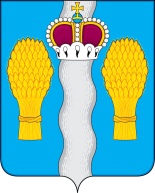 АДМИНИСТРАЦИЯ(исполнительно-распорядительный орган)муниципального района «Перемышльский район»ПОСТАНОВЛЕНИЕс. Перемышль« 07 » августа 2023 г.                                                               № 691О внесение изменений в муниципальнуюПрограмму «Развитие физической культуры и спорта в муниципальном районе «Перемышльский район»,утвержденную постановлением администрации муниципального района «Перемышльский район» от 06.02.2020г. № 83     В соответствии с  Решением Районного Собрания муниципального района «Перемышльский район» «О бюджете муниципального района «Перемышльский район» на 2022 год и плановый период 2023 и 2024 годов» от 22.12.2022 № 153, постановлением администрации муниципального района «Перемышльский район» от 11 октября 2019 года № 745 «Об утверждении Порядка принятия решения о разработке муниципальных программ муниципального района «Перемышльский район», их формирования и реализации и Порядка проведения оценки эффективности реализации муниципальных программ муниципального района «Перемышльский район», руководствуясь Положением «О муниципальных правовых актах муниципального района «Перемышльский район»», утвержденного постановлением Районного Собрания МО «Перемышльский район» от 20.09.2005года № 145, администрация муниципального района ПОСТАНОВЛЯЕТ:     Внести изменения в  муниципальную программу  «Развитие физической культуры и спорта в муниципальном  районе «Перемышльский район», утвержденную постановлением администрации муниципального района «Перемышльский район» от 06.02.2020г. № 83, изложив   приложение к постановлению администрации муниципального района «Перемышльский район» «Комплекс мероприятий и финансовое обеспечение реализации программы» в новой  редакции (прилагается).      Настоящее постановление вступает в силу с момента его официального опубликования.     Разместить настоящее постановление на официальном сайте администрации МР «Перемышльский район» в течение 10 дней со дня его официального опубликования.   Сведения о внесении изменений в муниципальную программу разместить в государственной автоматизированной системе «Управление» в течение 10 дней со дня официального опубликования.     Контроль за исполнением настоящего постановления возложить на Спасову Т.В. – заместителя Главы администрации муниципального района «Перемышльский район».Глава администрации муниципального района                                                       Н.В. БадееваПриложение к постановлению администрации муниципального района "Перемышльский район" от 07.08.2023   № 691Приложение к постановлению администрации муниципального района "Перемышльский район" от 07.08.2023   № 691Приложение к постановлению администрации муниципального района "Перемышльский район" от 07.08.2023   № 691Приложение к постановлению администрации муниципального района "Перемышльский район" от 07.08.2023   № 691Приложение к постановлению администрации муниципального района "Перемышльский район" от 07.08.2023   № 691Приложение к постановлению администрации муниципального района "Перемышльский район" от 07.08.2023   № 691Приложение к постановлению администрации муниципального района "Перемышльский район" от 07.08.2023   № 691Приложение к постановлению администрации муниципального района "Перемышльский район" от 07.08.2023   № 691Комплекс мероприятий и финансовое обеспечение реализации программыКомплекс мероприятий и финансовое обеспечение реализации программыКомплекс мероприятий и финансовое обеспечение реализации программыКомплекс мероприятий и финансовое обеспечение реализации программыКомплекс мероприятий и финансовое обеспечение реализации программыКомплекс мероприятий и финансовое обеспечение реализации программыКомплекс мероприятий и финансовое обеспечение реализации программыКомплекс мероприятий и финансовое обеспечение реализации программыКомплекс мероприятий и финансовое обеспечение реализации программыКомплекс мероприятий и финансовое обеспечение реализации программыКомплекс мероприятий и финансовое обеспечение реализации программыКомплекс мероприятий и финансовое обеспечение реализации программыКомплекс мероприятий и финансовое обеспечение реализации программыНаименование мероприятияСроки реализа-цииИсточники финансированияФинансовые затраты по годам (тыс.руб)Финансовые затраты по годам (тыс.руб)Финансовые затраты по годам (тыс.руб)Финансовые затраты по годам (тыс.руб)Финансовые затраты по годам (тыс.руб)Финансовые затраты по годам (тыс.руб)Финансовые затраты по годам (тыс.руб)Финансовые затраты по годам (тыс.руб)всегоНаименование мероприятияСроки реализа-цииИсточники финансирования202020212022202320242025всегоI Основное мероприятие "Обеспечение реализации МП "Развитие физической культуры и спорта в МР "Перемышльский район"" "Содержание МКУДО "ДЮСШ "Авангард""I Основное мероприятие "Обеспечение реализации МП "Развитие физической культуры и спорта в МР "Перемышльский район"" "Содержание МКУДО "ДЮСШ "Авангард""I Основное мероприятие "Обеспечение реализации МП "Развитие физической культуры и спорта в МР "Перемышльский район"" "Содержание МКУДО "ДЮСШ "Авангард""I Основное мероприятие "Обеспечение реализации МП "Развитие физической культуры и спорта в МР "Перемышльский район"" "Содержание МКУДО "ДЮСШ "Авангард""I Основное мероприятие "Обеспечение реализации МП "Развитие физической культуры и спорта в МР "Перемышльский район"" "Содержание МКУДО "ДЮСШ "Авангард""I Основное мероприятие "Обеспечение реализации МП "Развитие физической культуры и спорта в МР "Перемышльский район"" "Содержание МКУДО "ДЮСШ "Авангард""I Основное мероприятие "Обеспечение реализации МП "Развитие физической культуры и спорта в МР "Перемышльский район"" "Содержание МКУДО "ДЮСШ "Авангард""I Основное мероприятие "Обеспечение реализации МП "Развитие физической культуры и спорта в МР "Перемышльский район"" "Содержание МКУДО "ДЮСШ "Авангард""I Основное мероприятие "Обеспечение реализации МП "Развитие физической культуры и спорта в МР "Перемышльский район"" "Содержание МКУДО "ДЮСШ "Авангард""I Основное мероприятие "Обеспечение реализации МП "Развитие физической культуры и спорта в МР "Перемышльский район"" "Содержание МКУДО "ДЮСШ "Авангард""I Основное мероприятие "Обеспечение реализации МП "Развитие физической культуры и спорта в МР "Перемышльский район"" "Содержание МКУДО "ДЮСШ "Авангард""I Основное мероприятие "Обеспечение реализации МП "Развитие физической культуры и спорта в МР "Перемышльский район"" "Содержание МКУДО "ДЮСШ "Авангард""I Основное мероприятие "Обеспечение реализации МП "Развитие физической культуры и спорта в МР "Перемышльский район"" "Содержание МКУДО "ДЮСШ "Авангард""I Основное мероприятие "Обеспечение реализации МП "Развитие физической культуры и спорта в МР "Перемышльский район"" "Содержание МКУДО "ДЮСШ "Авангард""МКУДО "ДЮСШ "Авангард"" МКУДО "ДЮСШ "Авангард"" МКУДО "ДЮСШ "Авангард"" 2020-2025Местный бюджет14693,412230,413903,916805,315972,515972,589578II Основное мероприятие "Развитие материально-технической базы"II Основное мероприятие "Развитие материально-технической базы"II Основное мероприятие "Развитие материально-технической базы"II Основное мероприятие "Развитие материально-технической базы"II Основное мероприятие "Развитие материально-технической базы"II Основное мероприятие "Развитие материально-технической базы"II Основное мероприятие "Развитие материально-технической базы"II Основное мероприятие "Развитие материально-технической базы"II Основное мероприятие "Развитие материально-технической базы"II Основное мероприятие "Развитие материально-технической базы"II Основное мероприятие "Развитие материально-технической базы"II Основное мероприятие "Развитие материально-технической базы"Развитие материально-технической базы2020-2025Местный бюджет1761,41363,11577,24530267055012451,7Развитие материально-технической базы2020-2025Областной бюджет002194,83927,3006122,1III Основное мероприятие "Участие в спортивно-массовых мероприятиях, в том числе на реализацию и внедрение комплекса ГТО"III Основное мероприятие "Участие в спортивно-массовых мероприятиях, в том числе на реализацию и внедрение комплекса ГТО"III Основное мероприятие "Участие в спортивно-массовых мероприятиях, в том числе на реализацию и внедрение комплекса ГТО"III Основное мероприятие "Участие в спортивно-массовых мероприятиях, в том числе на реализацию и внедрение комплекса ГТО"III Основное мероприятие "Участие в спортивно-массовых мероприятиях, в том числе на реализацию и внедрение комплекса ГТО"III Основное мероприятие "Участие в спортивно-массовых мероприятиях, в том числе на реализацию и внедрение комплекса ГТО"III Основное мероприятие "Участие в спортивно-массовых мероприятиях, в том числе на реализацию и внедрение комплекса ГТО"III Основное мероприятие "Участие в спортивно-массовых мероприятиях, в том числе на реализацию и внедрение комплекса ГТО"III Основное мероприятие "Участие в спортивно-массовых мероприятиях, в том числе на реализацию и внедрение комплекса ГТО"III Основное мероприятие "Участие в спортивно-массовых мероприятиях, в том числе на реализацию и внедрение комплекса ГТО"III Основное мероприятие "Участие в спортивно-массовых мероприятиях, в том числе на реализацию и внедрение комплекса ГТО"III Основное мероприятие "Участие в спортивно-массовых мероприятиях, в том числе на реализацию и внедрение комплекса ГТО"III Основное мероприятие "Участие в спортивно-массовых мероприятиях, в том числе на реализацию и внедрение комплекса ГТО"III Основное мероприятие "Участие в спортивно-массовых мероприятиях, в том числе на реализацию и внедрение комплекса ГТО"Участие в спортивно-массовых мероприятиях2020-2025664,31279,61383,722952810281011242,6IV Организация проведения официальных физкультурных и спортивно-массовых мероприятийIV Организация проведения официальных физкультурных и спортивно-массовых мероприятийIV Организация проведения официальных физкультурных и спортивно-массовых мероприятийIV Организация проведения официальных физкультурных и спортивно-массовых мероприятийIV Организация проведения официальных физкультурных и спортивно-массовых мероприятийIV Организация проведения официальных физкультурных и спортивно-массовых мероприятийIV Организация проведения официальных физкультурных и спортивно-массовых мероприятийIV Организация проведения официальных физкультурных и спортивно-массовых мероприятийIV Организация проведения официальных физкультурных и спортивно-массовых мероприятийIV Организация проведения официальных физкультурных и спортивно-массовых мероприятийIV Организация проведения официальных физкультурных и спортивно-массовых мероприятийIV Организация проведения официальных физкультурных и спортивно-массовых мероприятийIV Организация проведения официальных физкультурных и спортивно-массовых мероприятийIV Организация проведения официальных физкультурных и спортивно-массовых мероприятийОрганизация проведения официальных физкультурных и спортивно-массовых мероприятий2020-2025Местный бюджет7309309309309309305380V Повышение уровня комплексной безопасностиV Повышение уровня комплексной безопасностиV Повышение уровня комплексной безопасностиV Повышение уровня комплексной безопасностиV Повышение уровня комплексной безопасностиV Повышение уровня комплексной безопасностиV Повышение уровня комплексной безопасностиV Повышение уровня комплексной безопасностиV Повышение уровня комплексной безопасностиV Повышение уровня комплексной безопасностиV Повышение уровня комплексной безопасностиV Повышение уровня комплексной безопасностиV Повышение уровня комплексной безопасностиV Повышение уровня комплексной безопасностиПовышение уровня комплексной безопасности2020-2025Местный бюджет193,546,85005005001740,3всего17849,115996,620436,428987,622882,520762,5126914,7